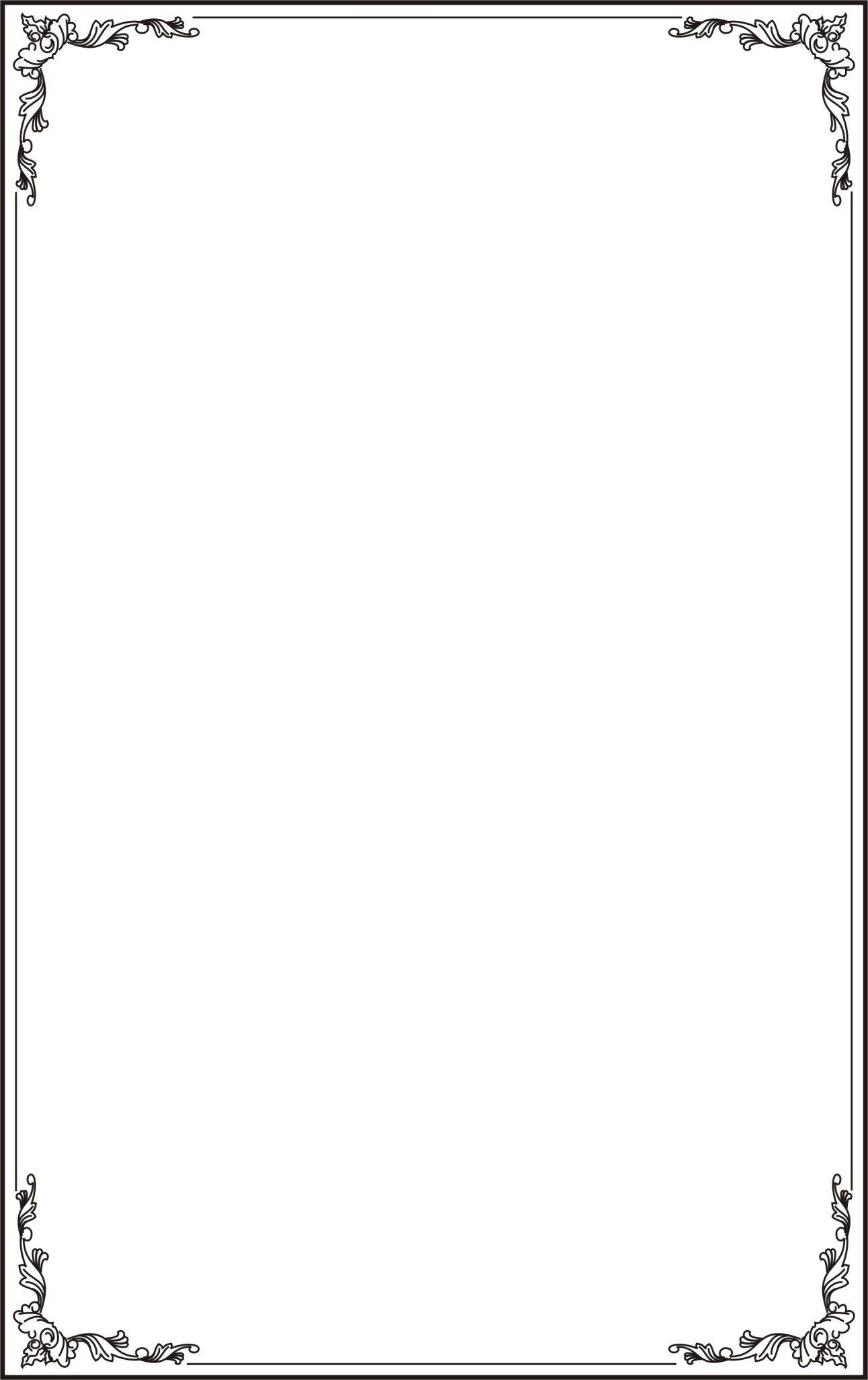 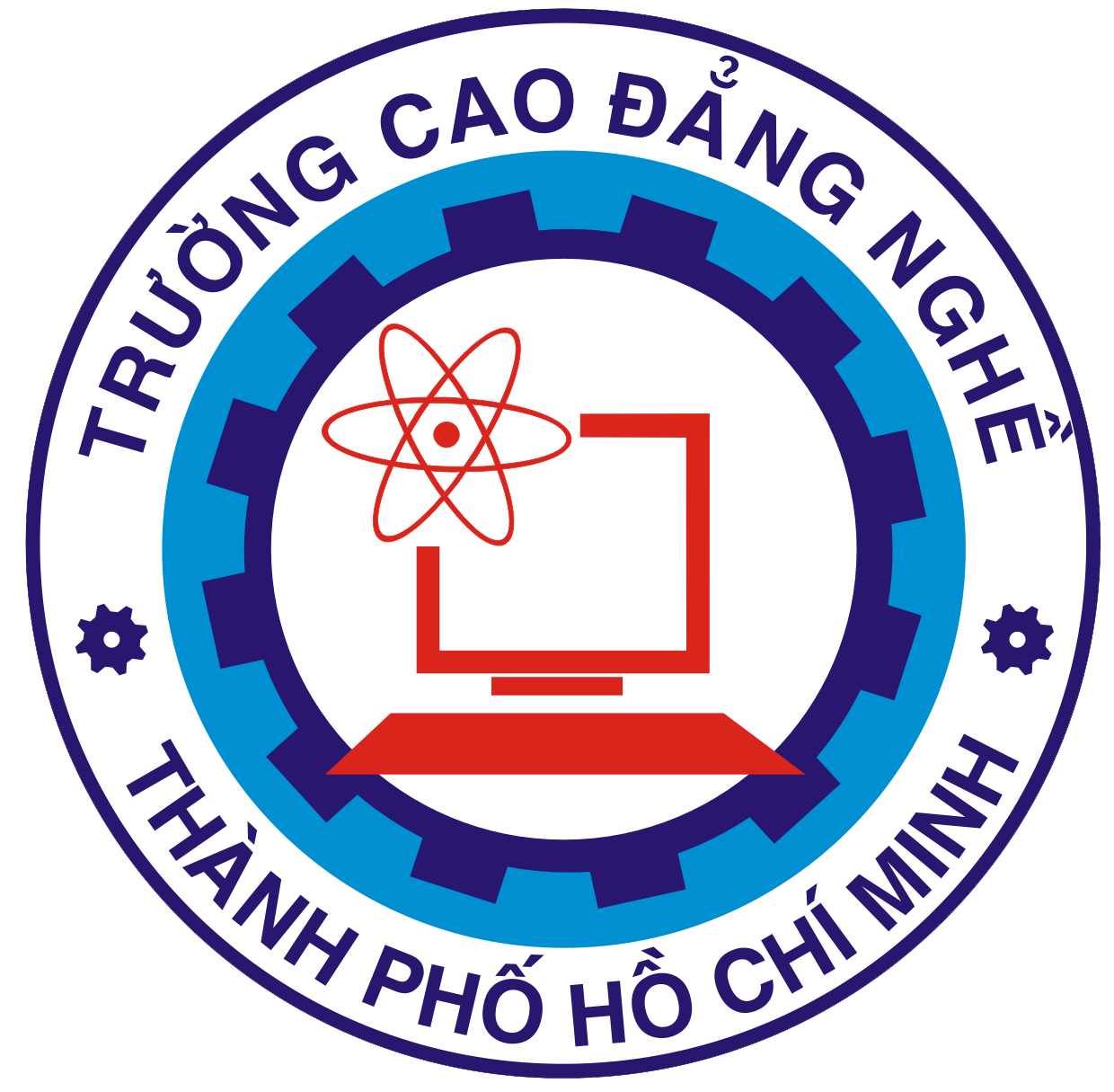 TÊN BÀI: .................................................................................................................MỤC TIÊU CỦA BÀI: Sau khi học xong bài này người học có khả năng:- Kiến thức:.................................................................................................................- Kĩ năng: ...................................................................................................................- Năng lực tự chủ và trách nhiệm: .............................................................................ĐỒ DÙNG VÀ PHƯƠNG TIỆN DẠY HỌC: ..........................................................I. ỔN ĐỊNH LỚP HỌC                                                       Thời gian: ...........(phút)II. THỰC HIỆN BÀI HỌCIII. RÚT KINH NGHIỆM TỔ CHỨC THỰC HIỆNNội dung dạy học: …………………………………………………………..Hình thức tổ chức dạy học: ………………………………………………….Phương pháp dạy học: ……………………………………………………….Phương tiện dạy học: …………………………………………………………Thời gian: …………………………………………………………………….                    	GIÁO ÁN SỐ:.................... Thời gian thực hiện: .......................................... Tên chương: ...................................................... Thực hiện: Ngày...........tháng.........năm............TTNội dungHoạt động của giáo viênHoạt động của giáo viênThời gian(phút)TTNội dungHoạt động của giảng viên/giáo viênHoạt động của học sinh sinh viênThời gian(phút)ADẫn nhập (Gợi mở, trao đổi phương pháp học, tạo tâm thế tích cực của người học....)..........................................1Kiến thức cũ2Mối liên hệ giữa kiến thức cũ và kiến thức mới3Các nội dung và hoạt động sẽ diễn ra trong giờ học4Tựa bài và mục tiêu bàiBGiảng bài mới1Nội dung 12Nội dung 2........................................nNội dung nCCủng cố kiến thức và kết thúc bài1Kiến thức cần củng cố 12Kiến thức cần củng cố 2.....................................3Nhận xét buổi họcDHướng dẫn tự học............................................................................................................................................Nguồn tài liệu tham khảo Nguồn tài liệu tham khảo ........................................................................................................................................................................................................................................................................, ngày.........tháng ........năm ......TRƯỞNG KHOA/TRƯỞNG BỘ MÔNGIÁO VIÊN/GIẢNG VIÊN